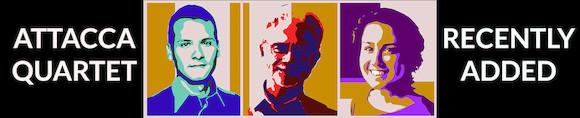 THE ATTACCA QUARTET 
SPRING PERFORMANCES WQXR’ Classical Beer Jam celebrated Valentine’s Day with The Attacca Quartet and more (Feb. 14)The Attacca will be featured in a new theatre work by Beth Morrison Projects – Aging Magician at The New Victory Theater (March 3-12) Concluding their Recently Added series, The Attacca will 
perform the complete string quartets of John Adams
at National Sawdust (April 2)

The Attacca will also tour Japan (April 22-25) with stops in 
Nagoya, Yokohama, and Osaka.New York, NY – The Attacca Quartet continue their Recently Added series exploring the string quartet works of contemporary composers with performances of the complete string quartet music of Michael Ippolito February 19 (coinciding with the release of their new Azica recording of Ippolito) and John Adams on April 2. The quartet was also featured in WQXR’s Classical Beer Jam on Valentine’s Day (Feb. 14) along with MET Opera stars Stephen Costello & Pretty Yende. In March, the Attacca will join the Brooklyn Youth Chorus in a new Beth Morrison Projects production of Aging Musician at The New Victory Theatre (March 3-12). The quartet finishes their spring with a tour of Japan including stops in Nagoya on April 22, Yokohama on April 24, and Osaka on April 25. “We’re living in a golden age of string quartets...It’s hard to disagree when you hear the vibrant young players in New York’s Attacca Quartet.”— NPRConcert Listings
WQXR’s Classical Beer Jam: Valentine’s Day Edition
The Greene Space, Feb. 14, 2017 
More InfoAging Musician 
The New Victory Theatre, March 3-12, 2017
More InfoRecently Added – John Adams 
National Sawdust, April 2, 2017
More InfoJapan Tour:
Munetsugu Hall - Nagoya, April 22, 2017
More InfoSalvia Hall - Yokohama, April 24, 2017
More InfoOsaka Club - Osaka, April 25, 2017
More InfoAbout the Attacca Quartet
First Prize winners of the 7th Osaka International Chamber Music Competition in 2011, top prizewinners and Listeners’ Choice Award recipients in the 2011 Melbourne International Chamber Music Competition, and winners of the Alice Coleman Grand Prize at the 60th annual Coleman Chamber Ensemble Competition in 2006, the internationally acclaimed Attacca Quartet has earned a place as one of America’s foremost young classical ensembles. Praised by The Strad for possessing “maturity beyond its members’ years,” they were formed at the Juilliard School in 2003 and made their professional debut in 2007 as part of the Artists International Winners Series in Carnegie Hall’s Weill Recital Hall. From 2011 to 2013 they served as the Juilliard Graduate Resident String Quartet, and for the 2014-2015 season the Attacca Quartet was named the Quartet in Residence at the Metropolitan Museum of Art. The quartet consists of Amy Schroeder, violin, Keiko Tokunaga, violin, Nathan Schram, viola, and Andrew Yee, cello.All concert dates and news can be found on the Quartet’s website: attaccaquartet.com